April 2019 – HITT Full Body Body & Abs Blast Workout 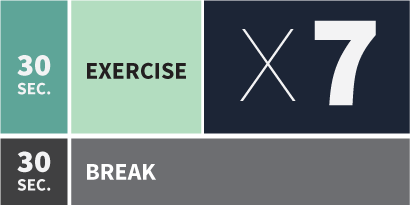 Warm-up - 30sec Work x 2 SetsFast heel kick backs on spotSide Lunges L-R, stand tall in-betweenSquat ReachesLow reverse lunge up to high knee lifts  L & R30sec Work – 30sec Rest x 3 SetsFast, High Knee March, opposite elbows to kneesStar Jumps, arms over head OR fast side L-R lungesParallel Squats, Thighs parallel with floorBox Push-ups or on toesSlow Motion Burpees, hands on floor step back, step in, stand up and repeat, or full BurpeesFast Jog on the spotAlternative leg on each set  – Reverse Lunge bring knee up high touching with hands (DO 4 sets)Abs Blast – 30sec Work – 30sec Rest x 2 SetsSit ups feet on floorSit Ups lifting knee to opposite elbow alternate L-RKnees to chest – Arms on floor, shoulders stay offTwisting Sit-ups, alternate L-RReach over’s feet on or off floor, hands come down to floorStraight Leg Reach-ups off the floorForearm Plank Knee to elbows on knees or toes